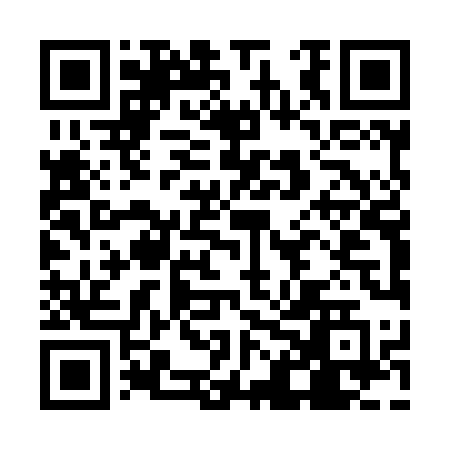 Prayer times for Bonamatoumbe, CameroonWed 1 May 2024 - Fri 31 May 2024High Latitude Method: NonePrayer Calculation Method: Muslim World LeagueAsar Calculation Method: ShafiPrayer times provided by https://www.salahtimes.comDateDayFajrSunriseDhuhrAsrMaghribIsha1Wed4:596:1012:183:376:267:342Thu4:586:1012:183:376:267:343Fri4:586:1012:183:386:267:344Sat4:586:1012:183:386:267:345Sun4:576:1012:183:386:267:346Mon4:576:0912:183:386:267:347Tue4:576:0912:183:396:267:358Wed4:576:0912:183:396:267:359Thu4:566:0912:183:396:267:3510Fri4:566:0912:183:396:267:3511Sat4:566:0912:183:406:277:3512Sun4:566:0912:183:406:277:3513Mon4:556:0912:183:406:277:3614Tue4:556:0912:183:406:277:3615Wed4:556:0812:183:416:277:3616Thu4:556:0812:183:416:277:3617Fri4:556:0812:183:416:277:3618Sat4:556:0812:183:426:277:3719Sun4:556:0812:183:426:277:3720Mon4:546:0812:183:426:277:3721Tue4:546:0812:183:426:287:3722Wed4:546:0812:183:436:287:3823Thu4:546:0812:183:436:287:3824Fri4:546:0812:183:436:287:3825Sat4:546:0812:183:436:287:3826Sun4:546:0812:183:446:287:3927Mon4:546:0812:193:446:297:3928Tue4:546:0912:193:446:297:3929Wed4:546:0912:193:446:297:3930Thu4:546:0912:193:456:297:4031Fri4:546:0912:193:456:297:40